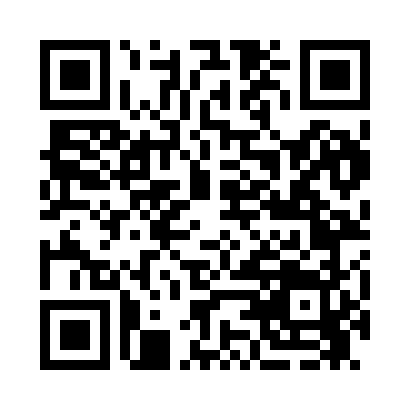 Prayer times for Abbottsburg, North Carolina, USAWed 1 May 2024 - Fri 31 May 2024High Latitude Method: Angle Based RulePrayer Calculation Method: Islamic Society of North AmericaAsar Calculation Method: ShafiPrayer times provided by https://www.salahtimes.comDateDayFajrSunriseDhuhrAsrMaghribIsha1Wed5:086:241:124:558:009:162Thu5:076:231:124:558:019:173Fri5:066:221:124:568:029:184Sat5:056:211:124:568:029:195Sun5:036:201:124:568:039:206Mon5:026:191:114:568:049:217Tue5:016:181:114:568:059:228Wed5:006:181:114:568:069:239Thu4:596:171:114:568:069:2510Fri4:586:161:114:568:079:2611Sat4:576:151:114:568:089:2712Sun4:556:141:114:568:099:2813Mon4:546:131:114:568:099:2914Tue4:536:131:114:578:109:3015Wed4:526:121:114:578:119:3116Thu4:516:111:114:578:129:3217Fri4:506:111:114:578:139:3318Sat4:506:101:114:578:139:3419Sun4:496:091:114:578:149:3520Mon4:486:091:114:578:159:3621Tue4:476:081:124:578:159:3722Wed4:466:071:124:588:169:3823Thu4:456:071:124:588:179:3924Fri4:456:061:124:588:189:3925Sat4:446:061:124:588:189:4026Sun4:436:051:124:588:199:4127Mon4:436:051:124:588:209:4228Tue4:426:051:124:588:209:4329Wed4:416:041:124:598:219:4430Thu4:416:041:134:598:229:4531Fri4:406:041:134:598:229:45